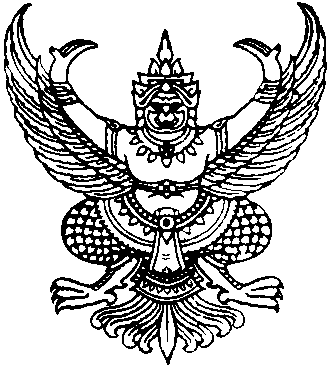 ประกาศองค์การบริหารส่วนตําบลปากแพรกเรื่อง การรณรงค์มาตรการประหยัดพลังงานองค์การบริหารส่วนตําบลปากแพรกตามมติคณะรัฐมนตรีเมื่อวันที่ ๒๐ มีนาคม ๒๕๕๕ ซึ่งมีมติให้หน่วยงานภาครัฐลด การใช้ พลังงานลง ๑๐ % โดยให้สํานักงานนโยบายและแผนพลังงานจัดเตรียมระบบรายงานและประมวลผลผ่าน owww.e- report-energy.go.th และสํานักงานคณะกรรมการพัฒนาระบบราชการ (ก.พ.ร.) กําหนดให้ระบบ “มาตรการ ประหยัดพลังงาน” เป็นตัวชี้วัดประเมินผลการปฏิบัติราชการ และเพื่อให้การดําเนินการตามมาตรการประหยัด พลังงานขององค์การบริหารส่วนตําบลปากแพรก บรรลุวัตถุประสงค์ตามเป้าหมายอย่างมีประสิทธิภาพ เป็นรูปธรรม อย่างต่อเนื่อง นั้น เพื่อให้บุคลากรขององค์การบริหารส่วนตําบลปากแพรก อําเภอดอนสัก จังหวัดสุราษฎร์ธานี
มีความตระหนักถึงความสําคัญของการอนุรักษ์พลังงานและให้ความร่วมมือลดปริมาณการใช้ไฟฟ้า น้ำประปา และน้ำมัน เชื้อเพลิง และใช้พลังงานอย่างระมัดระวัง ไม่ให้รั่วไหลสูญเปล่า จึงให้บุคลากรทุกคนในหน่วยงานปฏิบัติตามวิธีการ ปฏิบัติ ดังนี้ ๑.การประหยัดไฟฟ้า   กําหนดให้ใช้ไฟฟ้าภายในสํานักงาน อบต.ปากแพรก โดยมีมาตรการดังต่อไปนี้ ๑.๑ เครื่องปรับอากาศ ให้เริ่มระยะเวลาเปิด - ปิด เครื่องปรับอากาศห้องปฏิบัติงานในแต่ละวันให้สั้นลง ดังนี้ 
- เริ่มเปิดเวลา ๐๙.๓๐ น. - ปิดระหว่างเวลา ๑๒.๐๐ น - ๑๓.๐๐ น. - ปิดเวลา ๑๖.๐๐ น. หรือ ก่อนเวลาเลิกงานประมาณ ๓๐ นาที หากมีภารกิจที่ต้องปฏิบัตินอกเวลาให้เปิดเฉพาะที่จำเป็นต้องปฏิบัติงาน - ตั้งอุณหภูมิของเครื่องปรับอากาศให้อยู่ที่ ๒๕ - ๒๖ องศา (ประหยัดพลังงานได้ ๑๐%) - ให้นักการภารโรงทำความสะอาดแผ่นกรองอากาศ เครื่องปรับอากาศอย่างน้อยเดือนละ ๑ ครั้ง ๑.๒ ไฟฟ้าส่องสว่าง - ให้เปิดไฟส่องสว่างในห้องปฏิบัติงานและในสํานักงานเฉพาะดวงที่จําเป็นเท่านั้น - ในเวลากลางคืนให้ผู้อยู่เวรยามเปิดไฟฟ้าเพื่อแสงสว่างเท่าที่จําเป็นเพื่อรักษาความปลอดภัย ของอาคารต่างๆภายในเขตสํานักงาน - ปิดไฟและเครื่องใช้ไฟฟ้าทุกชนิดเมื่อเลิกงานหรือออกจากที่ทํางานทุกครั้ง เครื่องคอมพิวเตอร์และเครื่องใช้สํานักงาน ๑.๓ เครื่องคอมพิวเตอร์ แลเครื่องใช้สำนักงาน- ห้ามมิให้เปิดเครื่องคอมพิวเตอร์โดยไม่มีการใช้งาน - ในกรณีที่ไม่ใช้เครื่องถ่ายเอกสารเป็นเวลานานๆ ควรปิดเครื่องถ่ายเอกสาร ให้กองช่างมอบหมายเจ้าหน้าที่ตรวจสอบอุปกรณ์ไฟฟ้าทุกครั้ง ถ้ามีการชํารุดโดยดําเนินการ ประเมินราคาซ่อมแซม และดูแลรักษาให้อยู่ในสภาพใช้งานอยู่เสมอ /2.การประ...-2-๒. การประหยัดเชื้อเพลิงกําหนดให้ใช้น้ำมันเชื้อเพลงรวมแต่ละเดือน โดยมีมาตรการดังต่อไปนี้ ๒.๑ ให้ข้าราชการและลูกจ้าง ต้องขออนุมัติก่อนทุกครั้ง ทุกคนใช้รถยนต์เท่าที่จําเป็นและเป็นไปอย่างประหยัดและ ๒.๒ กรณีไปราชการเส้นทางเดียวกันให้เดินทางโดยรถคันเดียวกัน ๒.๓ ควรใช้โทรศัพท์ โทรสาร และอินเตอร์เน็ตหรือบริการส่งเอกสารแทนการเดินทางไป ติดต่อด้วยตนเองเพื่อเป็นการประหยัดน้ำมัน ๒.๔ ให้หมั่นตรวจสภาพรถ ๒.๕ ควรขับรถด้วยความเร็วคงที่ไม่เกิน ๔๐ กม/ชม ๒.๖ ให้พนักงานขับรถดับเครื่องยนต์ทุกครั้งขณะจอดคอย ๓. การประหยัดน้ำ๓.๑ ให้ใช้น้ำอย่างประหยัด ให้กองช่างหมั่นตรวจสอบการรั่วไหลของน้ำเพื่อลดการสูญเสีย
ให้คนงานหมั่นดูแลให้อยู่ในสภาพใช้งานได้ปกติ ถ้ามีอุปกรณ์ใดๆชํารุดให้แจ้งผู้เกี่ยวข้อง ทราบเพื่อดําเนินการซ่อมแซม ๓.๒ การรดน้ำต้นไม้ควรรดในเวลาเช้าเพราะช่วงเช้าอากาศเย็นทําให้การระเหยของน้ำ น้อยลง การใช้น้ำทําความสะอาดภาชนะหรืออื่นๆ ควรใช้อย่างประหยัด จึงประกาศมาเพื่อทราบโดยทั่วกันประกาศ ณ วันที่ 1 เดือนตุลาคม พ.ศ.๒๕๖6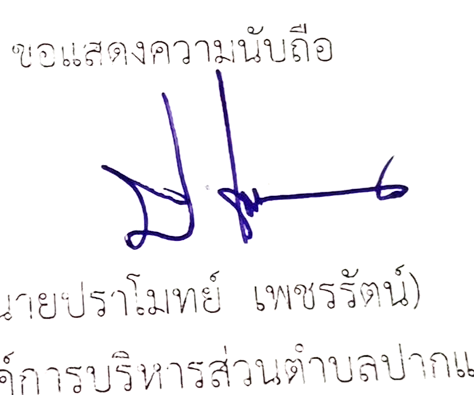 (นายปราโมทย์  เพชรรัตน์)   นายกองค์การบริหารส่วนตำบลปากแพรก
